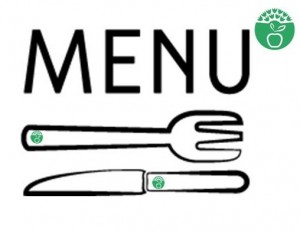 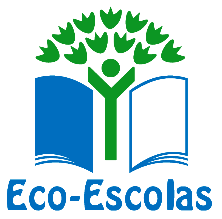 Fase 1 - Eco Ementas Mediterrânicas - Memória descritivaAnexo 1Valores nutricionais da ementaEntrada: Legumes salteados regados com azeite extra virgem (Energia por porção – 192 Kcal)Cogumelos frescos:MacroconstituintesÁcidos GordosVitaminasMineraisAlho:MacroconstituintesÁcidos GordosVitaminasMineraisTomate Cherry:MacroconstituintesÁcidos GordosVitaminasMineraisCenoura:MacroconstituintesVitaminasMineraisMalagueta vermelha:MacroconstituintesCebola branca:MacroconstituintesÁcidos GordosVitaminasMineraisLimão:MacroconstituintesÁcidos GordosVitaminasMineraisCourgete:MacroconstituintesÁcidos GordosVitaminasMineraisManjericão fresco:MacroconstituintesMassa filo:MacroconstituintesAzeite:MacroconstituintesÁcidos GordosVitaminasPrato principal: açorda de robalo (Energia por porção – 594 Kcal)Azeite:MacroconstituintesÁcidos GordosVitaminasCebola branca:MacroconstituintesÁcidos GordosVitaminasMineraisAlho:MacroconstituintesÁcidos GordosVitaminasMineraisTomate de cacho:MacroconstituintesÁcidos GordosVitaminasMineraisVinho branco:MacroconstituintesVitaminasMineraisPimento verde e vermelho:MacroconstituintesÁcidos GordosVitaminasMineraisPão alentejano:MacroconstituintesRobalo:MacroconstituintesÁcidos GordosColesterolVitaminasMineraisCoentros:MacroconstituintesÁcidos GordosVitaminasMineraisSobremesa: Laranja com doce de abóbora e nozes (Energia por porção – 195 Kcal)Abóbora:MacroconstituintesÁcidos GordosVitaminasMineraisMel:MacroconstituintesVitaminasMineraisLaranja: MacroconstituintesÁcidos GordosVitaminasMineraisCanela:MacroconstituintesÁcidos GordosVitaminasMineraisBaunilha aroma líquido:MacroconstituintesÁcidos GordosVitaminasMineraisMiolo de Noz:MacroconstituintesÁcidos GordosVitaminasMinerais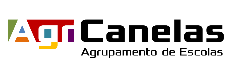 ESCOLA BÁSICA E SECUNDÁRIA DE CANELAS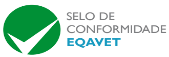 Ano letivo 2021/2022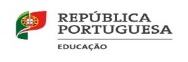 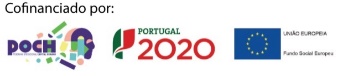 Componentespor 100 g*Por porçãoEnergia, kcal1410,5Componentespor 100 g*Água, g92,6Proteína, g1,8Gordura total, g0,5Total de Hidratos de Carbono disponíveis, g0,5Fibra alimentar, g2,3Componentespor 100 g*Ácidos gordos saturados, g0,1Ácidos gordos polinsaturados, g0,2Componentespor 100 g*Vitamina B6, mg0,18Vitamina C, mg1,0Componentespor 100 g*Sódio (Na), mg5,0Potássio (K), mg320Cálcio (Ca), mg6,0Fósforo (P), mg80Magnésio (Mg), mg9,0Ferro (Fe), mg0,6Zinco (Zn), mg0,4Componentespor 100 g*Por porçãoEnergia , kcal6733,5Componentespor 100 g*Água, g79,8Proteína, g3,8Gordura total, g0,6Total de Hidratos de Carbono disponíveis, g11,3Fibra alimentar, g3,0Componentespor 100 g*Ácidos gordos saturados, g0,1Ácidos gordos polinsaturados, g0,3Componentespor 100 g*Vitamina B6, mg0,38Vitamina C, mg17Componentespor 100 g*Sódio (Na), mg10Potássio (K), mg346Cálcio (Ca), mg17Fósforo (P), mg86Magnésio (Mg), mg17Ferro (Fe), mg0,8Zinco (Zn), mg0,7Componentespor 100 g*Por porçãoEnergia , kcal194,7Componentespor 100 g*Água, g93,5Proteína, g0,8Gordura total, g0,3Total de Hidratos de Carbono disponíveis, g3,5Fibra alimentar, g1,3Componentespor 100 g*Ácidos gordos monoinsaturados, g0,1Ácidos gordos polinsaturados, g0,2Componentespor 100 g*Vitamina A total (equivalentes de retinol), ug85Caroteno, mg510Vitamina B6, mg0,14Vitamina C, mg20Componentespor 100 g*Sódio (Na), mg13Potássio (K), mg253Cálcio (Ca), mg11Fósforo (P), mg17Magnésio (Mg), mg11Ferro (Fe), mg0,7Zinco (Zn), mg0,1Componentespor 100 g*Por porçãoEnergia , kcal194,75Componentespor 100 g*Água, g92,0Proteína, g0,6Total de Hidratos de Carbono disponíveis, g4,4Fibra alimentar, g2,6Componentespor 100 g*Vitamina A total (equivalentes de retinol), ug933Caroteno, mg5600Vitamina B6, mg0,070Vitamina C, mg3,0Componentespor 100 g*Sódio (Na), mg58Potássio (K), mg312Cálcio (Ca), mg41Fósforo (P), mg33Magnésio (Mg), mg7,0Ferro (Fe), mg0,7Zinco (Zn), mg0,1ComponentesPor porçãoEnergia , kcal1,45Componentespor 100 g*Água, g92,2Proteína, g1Gordura total, g0,4Total de Hidratos de Carbono disponíveis, g6,4Componentespor 100 g*Por porçãoEnergia , kcal178,5Componentespor 100 g*Água, g93,8Proteína, g0,9Gordura total, g0,2Total de Hidratos de Carbono disponíveis, g3,1Fibra alimentar, g1,3Componentespor 100 g*Ácidos gordos polinsaturados, g0,2Componentespor 100 g*Vitamina B6, mg0,20Vitamina C, mg8,0Componentespor 100 g*Sódio (Na), mg10Potássio (K), mg210Cálcio (Ca), mg31Fósforo (P), mg30Magnésio (Mg), mg12Ferro (Fe), mg0,5Zinco (Zn), mg0,3Componentespor 100 g*Por porçãoEnergia , kcal267,8Componentespor 100 g*Água, g90,1Proteína, g0,5Gordura total, g0,3Total de Hidratos de Carbono disponíveis, g1,9Fibra alimentar, g2,1Componentespor 100 g*Ácidos gordos saturados, g0,1Ácidos gordos polinsaturados, g0,1Componentespor 100 g*Vitamina A total (equivalentes de retinol), ug2,0Caroteno, mg11Vitamina B6, mg0,070Vitamina C, mg55Folatos, ug9,0Componentespor 100 g*Sódio (Na), mg2,0Potássio (K), mg140Cálcio (Ca), mg26Fósforo (P), mg16Magnésio (Mg), mg9,0Ferro (Fe), mg0,5Zinco (Zn), mg0,1Componentespor 100 g*Por porçãoEnergia , kcal1717Componentespor 100 g*Água, g94,0Proteína, g1,6Gordura total, g0,3Total de Hidratos de Carbono disponíveis, g2,0Fibra alimentar, g1,0Componentespor 100 g*Ácidos gordos saturados, g0,1Ácidos gordos polinsaturados, g0,1Componentespor 100 g*Vitamina A total (equivalentes de retinol), ug55Caroteno, mg332Vitamina B6, mg0,12Vitamina C, mg17Componentespor 100 g*Sódio (Na), mg3,0Potássio (K), mg248Cálcio (Ca), mg22Fósforo (P), mg33Magnésio (Mg), mg20Ferro (Fe), mg0,8Zinco (Zn), mg0,3Componentespor 100 g*Por porçãoEnergia , kcal300,3Componentespor 100 g*Água, g93,4Proteína, g2,8Gordura total, g1Total de Hidratos de Carbono disponíveis, g2,8Componentespor 100 g*Por porçãoEnergia , kcal29992,7Componentespor 100 g*Água, g34Proteína, g7Gordura total, g6Total de Hidratos de Carbono disponíveis, g53Componentespor 100 g*por porção Energia , kcal90011,3Componentespor 100 g*Proteína, g0,1Gordura total, g99,9Componentespor 100 g*Ácidos gordos saturados, g14,4Ácidos gordos monoinsaturados, g78,6Ácidos gordos polinsaturados, g6,9Componentespor 100 g*a-tocoferol, mg14Componentespor 100 g*por porção Energia , kcal90011,3Componentespor 100 g*Proteína, g0,1Gordura total, g99,9Componentespor 100 g*Ácidos gordos saturados, g14,4Ácidos gordos monoinsaturados, g78,6Ácidos gordos polinsaturados, g6,9Componentespor 100 g*a-tocoferol, mg14Componentespor 100 g*Por porçãoEnergia , kcal1710,6Componentespor 100 g*Água, g93,8Proteína, g0,9Gordura total, g0,2Total de Hidratos de Carbono disponíveis, g3,1Fibra alimentar, g1,3Componentespor 100 g*Ácidos gordos polinsaturados, g0,2Componentespor 100 g*Vitamina B6, mg0,20Vitamina C, mg8,0Componentespor 100 g*Sódio (Na), mg10Potássio (K), mg210Cálcio (Ca), mg31Fósforo (P), mg30Magnésio (Mg), mg12Ferro (Fe), mg0,5Zinco (Zn), mg0,3Componentespor 100 g*Por porçãoEnergia , kcal676,7Componentespor 100 g*Água, g79,8Proteína, g3,8Gordura total, g0,6Total de Hidratos de Carbono disponíveis, g11,3Componentespor 100 g*Ácidos gordos saturados, g0,1Ácidos gordos polinsaturados, g0,3Componentespor 100 g*Vitamina B6, mg0,38Vitamina C, mg17Componentespor 100 g*Sódio (Na), mg10Potássio (K), mg346Cálcio (Ca), mg17Fósforo (P), mg86Magnésio (Mg), mg17Ferro (Fe), mg0,8Zinco (Zn), mg0,7Componentespor 100 g*Por porçãoEnergia , kcal1919Componentespor 100 g*Água, g93,5Proteína, g0,8Gordura total, g0,3Total de Hidratos de Carbono disponíveis, g3,5Fibra alimentar, g1,3Componentespor 100 g*Ácidos gordos monoinsaturados, g0,1Ácidos gordos polinsaturados, g0,2Componentespor 100 g*Vitamina A total (equivalentes de retinol), ug85Caroteno, mg510Vitamina B6, mg0,14Vitamina C, mg20Componentespor 100 g*Sódio (Na), mg13Potássio (K), mg253Cálcio (Ca), mg11Fósforo (P), mg17Magnésio (Mg), mg11Ferro (Fe), mg0,7Zinco (Zn), mg0,1Componentespor 100 ml*Por porçãoEnergia , kcal7218Componentespor 100 mlÁgua, g88,7Proteína, g0,1Total de Hidratos de Carbono disponíveis, g1,2Álcool, g9,6Componentespor 100 mlVitamina B6, mg0,020Componentespor 100 mlSódio (Na), mg9,0Potássio (K), mg92Cálcio (Ca), mg13Fósforo (P), mg9,0Magnésio (Mg), mg8,0Ferro (Fe), mg0,8Zinco (Zn), mg0,3Componentespor 100 g*Por porçãoEnergia , kcal2213,8Componentespor 100 g*Água, g92,8Proteína, g1,6Gordura total, g0,6Total de Hidratos de Carbono disponíveis, g2,7Fibra alimentar, g2,0Componentespor 100 g*Ácidos gordos saturados, g0,1Ácidos gordos polinsaturados, g0,3Componentespor 100 g*Vitamina A total (equivalentes de retinol), ug217Caroteno, mg1300Vitamina B6, mg0,31Vitamina C, mg90Componentespor 100 g*Sódio (Na), mg4,0Potássio (K), mg120Cálcio (Ca), mg9,0Fósforo (P), mg24Magnésio (Mg), mg10Ferro (Fe), mg0,6Zinco (Zn), mg0,2Componentespor 100 g*Por porçãoEnergia , kcal279279Componentespor 100 g*Água, g31Proteína, g1Gordura total, g7Total de Hidratos de Carbono disponíveis, g61Componentespor 100 g*Por porçãoEnergia , kcal145235Componentespor 100 g*Água, g71,8Proteína, g18,5Gordura total, g7,9Componentespor 100 g*Ácidos gordos saturados, g1,8Ácidos gordos monoinsaturados, g2,0Ácidos gordos polinsaturados, g1,7Componentespor 100 g*Colesterol, mg52Componentespor 100 g*Vitamina A total (equivalentes de retinol), ug36Vitamina D, ug5,0Vitamina B6, mg0,49Vitamina B12 , ug1,3Componentespor 100 g*Sódio (Na), mg95Potássio (K), mg346Cálcio (Ca), mg52Fósforo (P), mg234Magnésio (Mg), mg38Ferro (Fe), mg0,4Zinco (Zn), mg1,2Componentespor 100 g*por porçãoEnergia , kcal221Componentespor 100 g*Água, g92,8Proteína, g2,4Gordura total, g0,6Total de Hidratos de Carbono disponíveis, g1,8Fibra alimentar, g2,9Componentespor 100 g*Ácidos gordos saturados, g0,1Ácidos gordos polinsaturados, g0,4Componentespor 100 g*Vitamina A total (equivalentes de retinol), ug102Caroteno, mg610Vitamina D, ug0Vitamina B6, mg0,18Vitamina B12 , ug0Vitamina C, mg63Componentespor 100 g*Sódio (Na), mg28Potássio (K), mg540Cálcio (Ca), mg98Fósforo (P), mg36Magnésio (Mg), mg26Ferro (Fe), mg1,9Zinco (Zn), mg0,2Componentespor 100 g*Por porçãoEnergia , kcal94,5Componentespor 100 g*Água, g96,6Proteína, g0,3Gordura total, g0,2Total de Hidratos de Carbono disponíveis, g1,7Amido, g0,3Fibra alimentar, g0,7Componentespor 100 g*Ácidos gordos saturados, g0,1Componentespor 100 g*Vitamina A total (equivalentes de retinol), ug160Caroteno, mg962Vitamina B6, mg0,040Vitamina C, mg12Componentespor 100 g*Sódio (Na), mg1,0Potássio (K), mg199Cálcio (Ca), mg25Fósforo (P), mg5,0Magnésio (Mg), mg5,0Ferro (Fe), mg0,1Zinco (Zn), mg0,1Componentespor 100 g*Por porçãoEnergia , kcal30996,5Componentespor 100 g*Água, g18,5Proteína, g0,5Total de Hidratos de Carbono disponíveis, g78,0Componentespor 100 g*Vitamina B6, mg0,20Componentespor 100 g*Cinza, g0,16Sódio (Na), mg12Potássio (K), mg51Fósforo (P), mg10Magnésio (Mg), mg2,0Ferro (Fe), mg0,4Zinco (Zn), mg0,9Componentespor 100 g*Por porçãoEnergia , kcal425,25Componentespor 100 g*Água, g86,3Proteína, g1,1Gordura total, g0,2Total de Hidratos de Carbono disponíveis, g8,9Fibra alimentar, g1,8Componentespor 100 g*Ácidos gordos polinsaturados, g0,1Componentespor 100 g*Vitamina A total (equivalentes de retinol), ug20Caroteno, mg120Vitamina B6, mg0,10Vitamina C, mg57Componentespor 100 g*Sódio (Na), mg4,0Potássio (K), mg159Cálcio (Ca), mg35Fósforo (P), mg19Magnésio (Mg), mg11Ferro (Fe), mg0,2Zinco (Zn), mg0,1Componentespor 100 g*Por porçãoEnergia , kcal2520,3Componentespor 100 g*Água, g10,0Proteína, g3,9Gordura total, g3,2Total de Hidratos de Carbono disponíveis, g55,5Fibra alimentar, g24,4Componentespor 100 g*Ácidos gordos saturados, g0,7Ácidos gordos monoinsaturados, g0,5Ácidos gordos polinsaturados, g0,5Componentespor 100 g*Vitamina A total (equivalentes de retinol), ug26Caroteno, mg155Vitamina B6, mg0,25Vitamina C, mg28Componentespor 100 g*Sódio (Na), mg26Potássio (K), mg500Cálcio (Ca), mg1228Fósforo (P), mg61Magnésio (Mg), mg56Ferro (Fe), mg38Zinco (Zn), mg2,0Componentespor 100 ml*Por porçãoEnergia , kcal2881,8Componentespor 100 g*Água, g90,1Proteína, g0,5Gordura total, g0,3Total de Hidratos de Carbono disponíveis, g53Fibra alimentar, g2,1Componentespor 100 g*Ácidos gordos saturados, g0,1Ácidos gordos polinsaturados, g0,1Componentespor 100 g*Vitamina A total (equivalentes de retinol), ug2,0Caroteno, mg11Vitamina B6, mg0,070Vitamina C, mg55Folatos, ug9,0Componentespor 100 g*Sódio (Na), mg2,0Potássio (K), mg140Cálcio (Ca), mg26Fósforo (P), mg16Magnésio (Mg), mg9,0Ferro (Fe), mg0,5Zinco (Zn), mg0,1Componentespor 100 g*Por porçãoEnergia , kcal68986,1Componentespor 100 g*Água, g4,9Proteína, g16,7Gordura total, g67,5Total de Hidratos de Carbono disponíveis, g3,6Amido, g1,0Fibra alimentar, g5,2Componentespor 100 g*Ácidos gordos saturados, g5,4Ácidos gordos monoinsaturados, g15,0Ácidos gordos polinsaturados, g47,0Componentespor 100 g*Vitamina B6, mg0,67Vitamina C, mg1,0Folatos, ug66Componentespor 100 g*Sódio (Na), mg12Potássio (K), mg500Cálcio (Ca), mg90Fósforo (P), mg288Magnésio (Mg), mg160Ferro (Fe), mg2,6Zinco (Zn), mg2,7